様式第52号（第10次改正・全部、第11次改正・一部、第14次改正・一部、第19次改正・一部、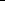 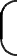 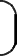 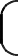 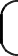 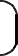 第40次改正・一部、第50次改正・一部、第54次改正・一部）奨学援護金の支給に係る現状報告書〔注意事項〕裏面参照。〔注意事項〕１　該当する□にレ印を記入すること。２　「４　特記事項」の項には、在学者等に関し、最近１年間において、停学、休学、留年等特記すべき事項がある場合に記入すること。３　この報告書には、次に掲げる書類を添付すること。ただし、年金たる補償の受給権者の定期報告に添付する書類と重複するものについては、添付する必要はないこと。また、(2)の書類については、基金が住民基本台帳ネットワークシステムを利用することによりその事実を確認できるときは添付する必要はないこと。(1)　在学者等（小学校、中学校、義務教育学校、中等教育学校の前期課程並びに特別支援学校の小学部及び中学部の在学者を除く。）の在学又は在校を証明する書類（公共職業能力開発施設又は職業能力開発総合大学校の在校者にあっては、訓練課程の種類及び訓練期間を証明することができるものであること。）(2)　報告者と在学者等が生計を同じくしていることを認めることのできる書類４ 年月日の記載には元号を用いる。認定番号地方公務員災害補償基金鳥取県支部長　様　下記のとおり奨学援護金の支給に係る現状を報告します。        　　年　　月　　日　　　　　　　　　　　　　　報告者の住所                                                                     氏　　　　名                                         地方公務員災害補償基金鳥取県支部長　様　下記のとおり奨学援護金の支給に係る現状を報告します。        　　年　　月　　日　　　　　　　　　　　　　　報告者の住所                                                                     氏　　　　名                                         地方公務員災害補償基金鳥取県支部長　様　下記のとおり奨学援護金の支給に係る現状を報告します。        　　年　　月　　日　　　　　　　　　　　　　　報告者の住所                                                                     氏　　　　名                                         地方公務員災害補償基金鳥取県支部長　様　下記のとおり奨学援護金の支給に係る現状を報告します。        　　年　　月　　日　　　　　　　　　　　　　　報告者の住所                                                                     氏　　　　名                                         地方公務員災害補償基金鳥取県支部長　様　下記のとおり奨学援護金の支給に係る現状を報告します。        　　年　　月　　日　　　　　　　　　　　　　　報告者の住所                                                                     氏　　　　名                                         地方公務員災害補償基金鳥取県支部長　様　下記のとおり奨学援護金の支給に係る現状を報告します。        　　年　　月　　日　　　　　　　　　　　　　　報告者の住所                                                                     氏　　　　名                                         地方公務員災害補償基金鳥取県支部長　様　下記のとおり奨学援護金の支給に係る現状を報告します。        　　年　　月　　日　　　　　　　　　　　　　　報告者の住所                                                                     氏　　　　名                                         １　報告者の受けている年金たる補償の種類　　□傷病補償年金 □障害補償年金 □遺族補償年金１　報告者の受けている年金たる補償の種類　　□傷病補償年金 □障害補償年金 □遺族補償年金１　報告者の受けている年金たる補償の種類　　□傷病補償年金 □障害補償年金 □遺族補償年金１　報告者の受けている年金たる補償の種類　　□傷病補償年金 □障害補償年金 □遺族補償年金２　年金証書の番号　　第　　　　　　　　　　号２　年金証書の番号　　第　　　　　　　　　　号２　年金証書の番号　　第　　　　　　　　　　号３　在学者等に関する事項氏　　　　　　名３　在学者等に関する事項生年月日　　　年　月　日生　　　年　月　日生　　　年　月　日生　　　年　月　日生　　　年　月　日生３　在学者等に関する事項住　　　　　　所３　在学者等に関する事項報告者との続柄３　在学者等に関する事項学校等の名称３　在学者等に関する事項学校等の所在地３　在学者等に関する事項入学等年月　　　　年　　月　　　　年　　月　　　　年　　月　　　　年　　月　　　　年　　月３　在学者等に関する事項学　　　　　　年第　　　　学年第　　　　　　学年第　　　　　　学年第　　　　　　学年第　　　　　　学年３　在学者等に関する事項卒業等予定年月令和　　年　　月令和　　年　　月令和　　年　　月令和　　年　　月令和　　年　　月３　在学者等に関する事項報告者との生計同一関係の有無□有　　　□無□有　　　□無□有　　　□無□有　　　□無□有　　　□無３　在学者等に関する事項支給事由消滅年月　　　　年　　月　　　　年　　月　　　　年　　月　　　　年　　月　　　　年　　月３　在学者等に関する事項支給事由が消滅した理由□卒　業  □退　学□その他    内容□卒　業  □退　学□その他     内容□卒　業  □退　学□その他     内容□卒　業  □退　学□その他     内容□卒　業  □退　学□その他    内容４　特記事項４　特記事項５　添付書類５　添付書類□　在学証明書等（小学校、中学校、義務教育学校、中等教育学校の前期課程並びに特別支援学校の小学部及び中学部の在学者を除く。）□　報告者と在学者等が生計を同じくしていることを認めることのできる書類□　在学証明書等（小学校、中学校、義務教育学校、中等教育学校の前期課程並びに特別支援学校の小学部及び中学部の在学者を除く。）□　報告者と在学者等が生計を同じくしていることを認めることのできる書類□　在学証明書等（小学校、中学校、義務教育学校、中等教育学校の前期課程並びに特別支援学校の小学部及び中学部の在学者を除く。）□　報告者と在学者等が生計を同じくしていることを認めることのできる書類□　在学証明書等（小学校、中学校、義務教育学校、中等教育学校の前期課程並びに特別支援学校の小学部及び中学部の在学者を除く。）□　報告者と在学者等が生計を同じくしていることを認めることのできる書類□　在学証明書等（小学校、中学校、義務教育学校、中等教育学校の前期課程並びに特別支援学校の小学部及び中学部の在学者を除く。）□　報告者と在学者等が生計を同じくしていることを認めることのできる書類